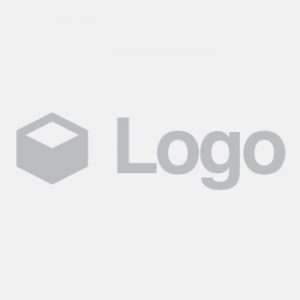 Bill to:Notes:INVOICE NUMBERLAW-0001ISSUE DATEDUE DATECURRENCYAMOUNT DUEDescriptionQTY/HRUnit CostTaxAmountGrass cutting1$0$0$0Weeding1$0$0$0Artificial grass1$0$0$0Disease prevention1$0$0$0Lawn replacement & repair1$0$0$0Sacrification1$0$0$0Fertiliser applications1$0$0$0Subtotal$0Discount$0Tax total$0AMOUNT DUE$0